REDOVISNING AV BIDRAG FRÅN ÖSOF:s GÖKTYTEFOND ÅR ……….Redovisningen ska lämnas skriftligen och vara ÖSOF:s styrelse tillhanda senast den 31 december ……………. Redovisningen skickas till ÖSOF:s ordförande på följande e-post: nilsson.ake@hotmail.com. Denna blankett finns att hämta på ÖSOF:s websida.Ansökan om bidrag för år ………. görs på separat blankett.☐ Kvitton bifogas☐ Körjournal bifogas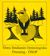 ÖSOF:s forskningsfondÄrendenummer:
Ärendenummer:
Ärendenummer:
Sökandes namn (en fysisk person)Sökandes namn (en fysisk person)Eventuell organisation, förening etc.Eventuell organisation, förening etc.Eventuell organisation, förening etc.GatuadressGatuadressPostnummer och postadressPostnummer och postadressPostnummer och postadressTelefon dagtidMobiltelefone-postadresse-postadresse-postadressProjektets titelProjektets titelFör år ….. erhållet bidrag från ÖSOF:s göktytefond (ange belopp i kronor)För år ….. erhållet bidrag från ÖSOF:s göktytefond (ange belopp i kronor)Ekonomisk specifikation för erhållet bidrag från ÖSOF:s göktytefond uppdelat på resor, materiel och annat.
Kostnader ska så långt möjligt styrkas med kvitton. Ekonomisk specifikation för erhållet bidrag från ÖSOF:s göktytefond uppdelat på resor, materiel och annat.
Kostnader ska så långt möjligt styrkas med kvitton. Ekonomisk specifikation för erhållet bidrag från ÖSOF:s göktytefond uppdelat på resor, materiel och annat.
Kostnader ska så långt möjligt styrkas med kvitton. Ekonomisk specifikation för erhållet bidrag från ÖSOF:s göktytefond uppdelat på resor, materiel och annat.
Kostnader ska så långt möjligt styrkas med kvitton. Ekonomisk specifikation för erhållet bidrag från ÖSOF:s göktytefond uppdelat på resor, materiel och annat.
Kostnader ska så långt möjligt styrkas med kvitton. Resor (bilresor – skattefri del, ange körsträcka i mil)Resor (bilresor – skattefri del, ange körsträcka i mil)Resor (bilresor – skattefri del, ange körsträcka i mil)Resor (bilresor – skattefri del, ange körsträcka i mil)KronorMaterielMaterielMaterielMaterielAnnat (precisera vad)Annat (precisera vad)Annat (precisera vad)Annat (precisera vad)SUMMA KostnaderSUMMA KostnaderSUMMA KostnaderSUMMA KostnaderFinansierat av ÖSOF:s forskningsfondFinansierat av ÖSOF:s forskningsfondFinansierat av ÖSOF:s forskningsfondFinansierat av ÖSOF:s forskningsfondEgen finansiering alternativ oanvända bidragOanvända bidrag ska i första hand återbetalas till ÖSOF:s göktytefond. I andra hand kan man göra en ansökan om att få använda pengarna under följande år (görs på en ny ansökningsblankett för).Egen finansiering alternativ oanvända bidragOanvända bidrag ska i första hand återbetalas till ÖSOF:s göktytefond. I andra hand kan man göra en ansökan om att få använda pengarna under följande år (görs på en ny ansökningsblankett för).Egen finansiering alternativ oanvända bidragOanvända bidrag ska i första hand återbetalas till ÖSOF:s göktytefond. I andra hand kan man göra en ansökan om att få använda pengarna under följande år (görs på en ny ansökningsblankett för).Egen finansiering alternativ oanvända bidragOanvända bidrag ska i första hand återbetalas till ÖSOF:s göktytefond. I andra hand kan man göra en ansökan om att få använda pengarna under följande år (görs på en ny ansökningsblankett för).Redovisning av resultat och ev. publicerade artiklar eller motsvarande Ort och datumUnderskrift